Зайдите в приложение «СбербанкОнлайн», выберите карту для перевода. В открывшемся окне выберите «Оплатить или перевести»

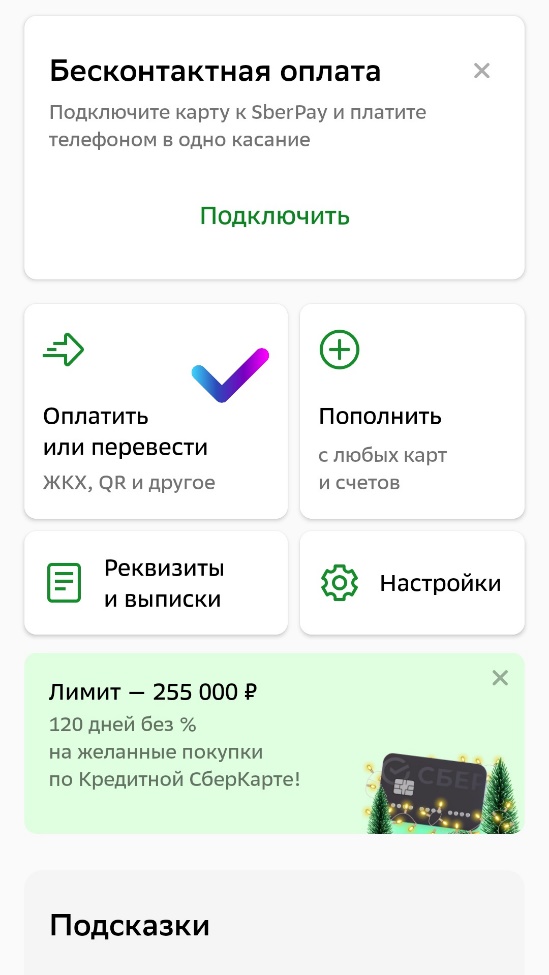  В открывшемся окне в поле для поиска введите «Перевод по реквизитам»
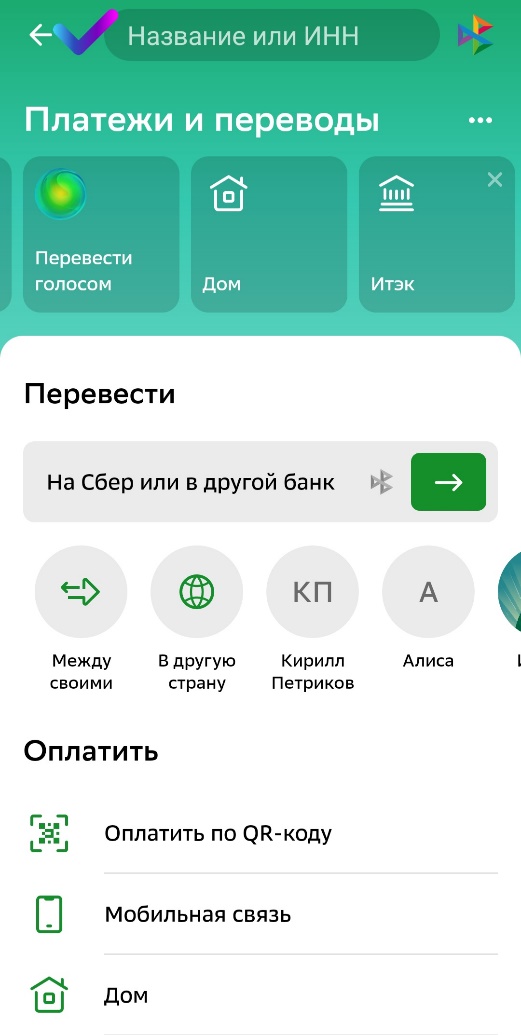  Среди предложенных действий выберете «Перевод организации по реквизитам»

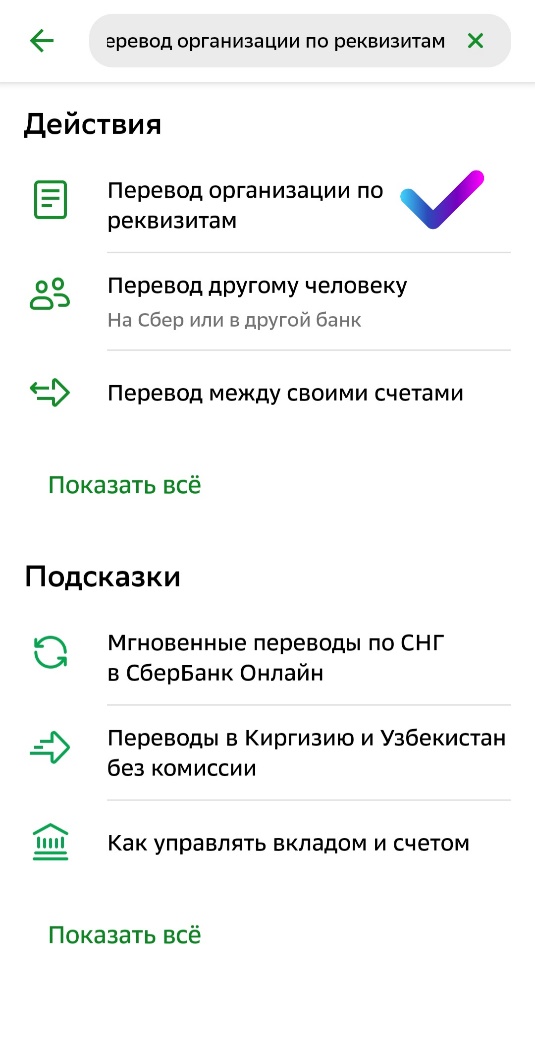 В открывшемся окне введите ИНН 5039010345 и нажмите Продолжить
 . 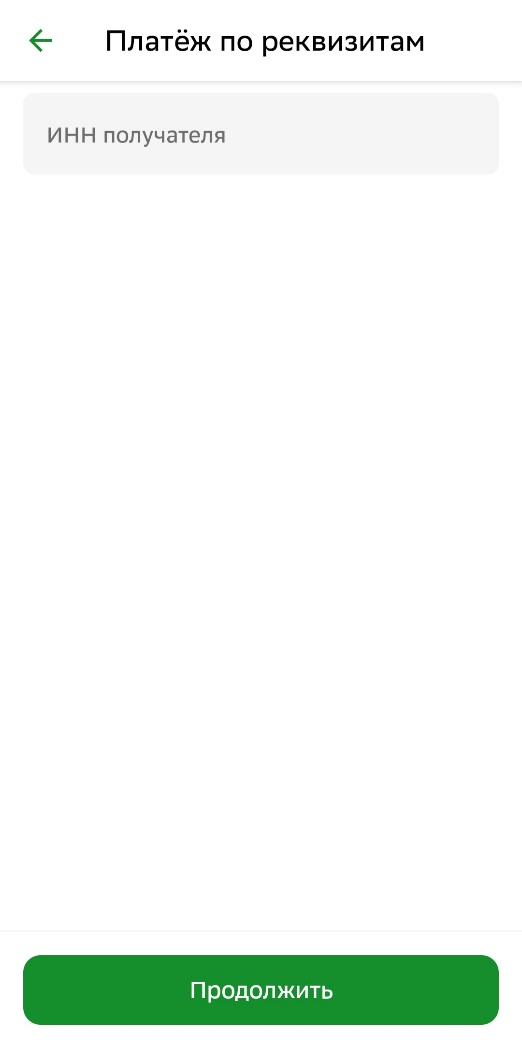 В открывшемся окне введите Расчетный счет получателя 40702810940000031275 и БИК банка получателя 044525225. Нажмите Продолжить.
 
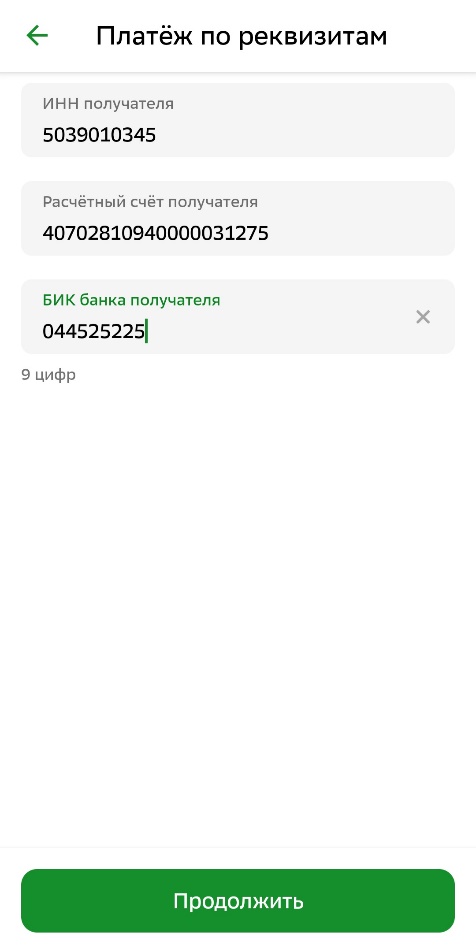 В открывшемся окне выберете ООО «ПУЩИННОТЕХ»
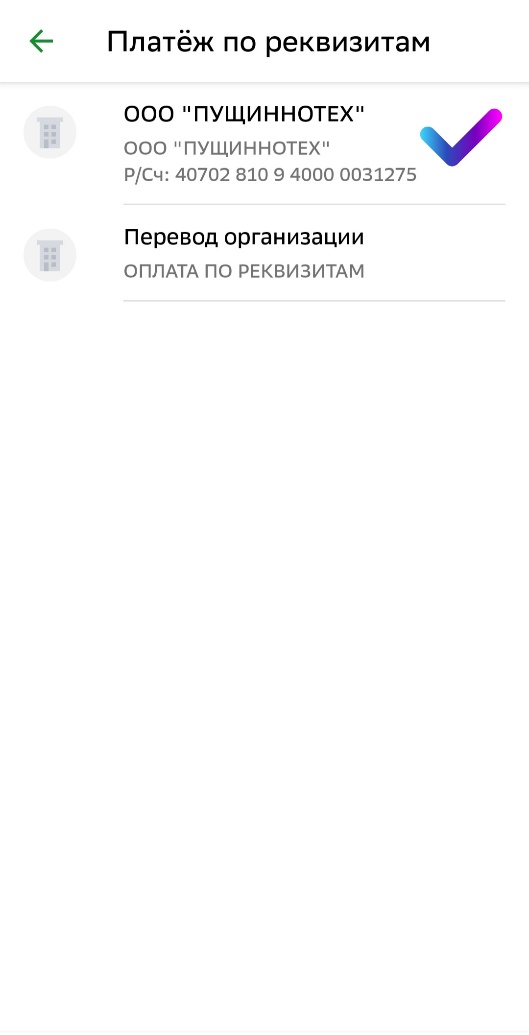 В отрывшемся окне будет указано ваше имя. Проверьте его, затем нажмите кнопку Продолжить.В появившемся поле Назначение платежа укажите «Оплата орг взноса конференции Биология- наука 21 века» и нажмите Продолжить. Затем введите сумму платежа и нажмите Продолжить.
 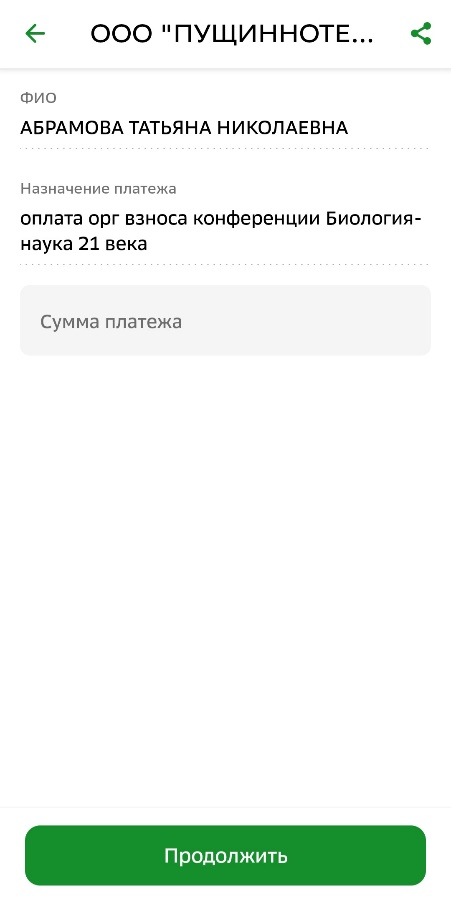 Приложение предложит вам Оплатить (помните, что за перевод по реквизитам взимается комиссия 10% от суммы платежа). 

*сумма платежа указана для примера и не соответствует реальной стоимости орг взноса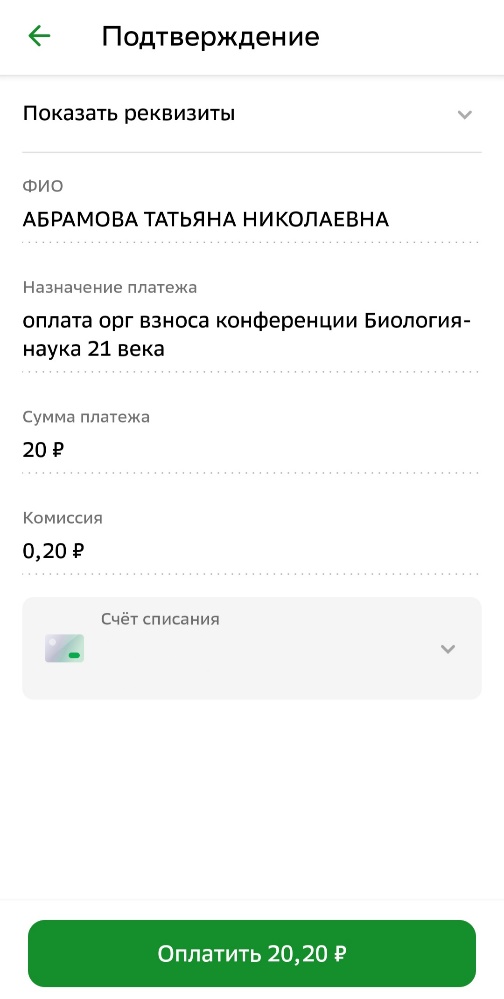 Для сохранения чека выберете «Чек по операции»
 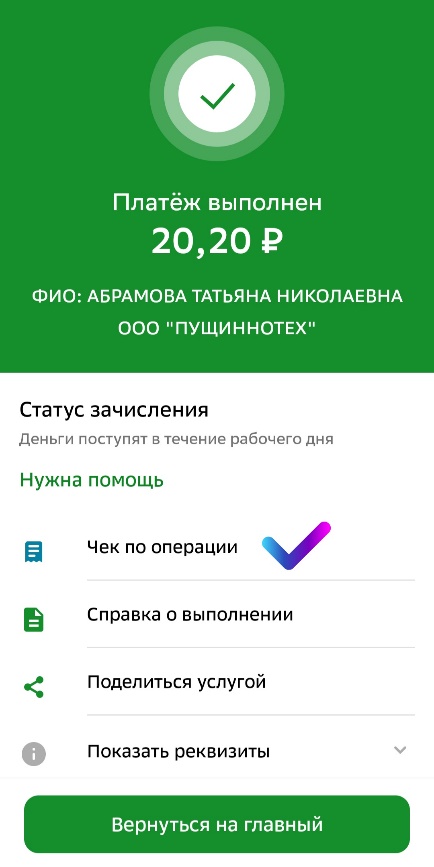 В открывшейся вкладке выберете «Сохранить и отправить». Приложение предложит сохранить в формате pdf. 
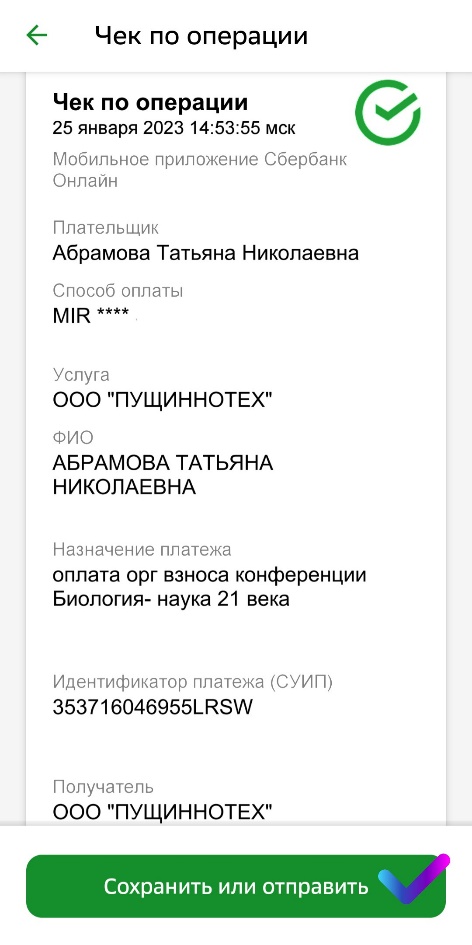 

Ждем вас на конференции!
